Уважаемые родители!В настоящее время в мире все чаще говорят о проблеме экстремизма. И для этого есть все основания. Никто из нас не застрахован от его проявлений. Мы просим вас быть внимательными к своим детям, беседовать с ними о дружбе между национальностями, о толерантном отношении друг к другу.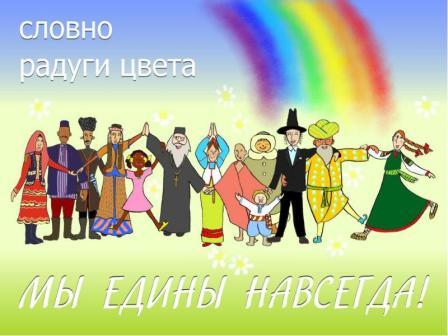 Экстремизм - приверженность к крайним взглядам и действиям, радикально отрицающим существующие в обществе нормы и правила.Базовой основой экстремизма является агрессивность, наполненная каким-либо идейным содержанием (смыслом).Одной из форм проявления экстремизма является распространение фашистской и неонацистской символики:- специфическая символика (свастика, символы фашистской Германии, изображение фашистского приветствия (приветствие римских легионеров) и т.п.;- специфические наименования, термины, обозначения и словосочетания («фашист», «нацист», «скинхед» и т.п.);- специфические унизительные или ругательные наименования и определения представителей какой-либо национальности («чернокожий», «азер» и т.п.);- специфический сленг или лексикон, распространенный в среде экстремистских формирований («русофоб», «ZOG» и т.п.);- специфические имена и клички известных и авторитетных лиц в конкретных радикальных движениях («Лимонов», «Тесак» и т.п.);- использование специфических кличек при написании интернет-материалов («Фюрер», «White warrior», «Геринг» и т.п.);- именные наименования существующих экстремистских группировок («Сварожичи», «Русский кулак» и т.п.).Поэтому одним из важнейших направлений профилактической работы является профилактика экстремизма в молодёжной среде. Это обусловлено также и тем, что, по данным МВД России, в среднем до 80 процентов участников группировок экстремистской направленности составляют молодые люди в возрасте от 14 до 20 лет (в редких случаях до 25-30 лет). Субъектами преступлений выступают лица мужского пола, однако, членами неформальных молодежных экстремистских группировок наряду с молодыми людьми являются и девушки.В националистические группировки вовлекаются подростки всё более раннего возраста. В отличие от обычных групп подростков, совершающих хулиганские действия или акты вандализма, как правило, с целью «поразвлечься», неформальные экстремистские группировки осуществляют свои противоправные действия, базируясь на определенной идеологии, в качестве основного тезиса которой может выступать такой: для преодоления все политических и экономических проблем в стране необходимо создание «чисто национального» государства, так как это, по их представлению, послужит гарантией от любых угроз.В целях профилактики экстремизма в молодёжной среде следует различать группировки экстремистской направленности от неформальных молодёжных объединений. В неформальных объединениях отсутствует четкое членство и их принято рассматривать, как формирования, объединяющие в себе молодёжь по признаку субкультуры. Существующие неформальные подростково - молодёжные объединения можно типологизировать на: гедонистско-развлекательные («наслаждение и развлечение»); спортивносоревновательные; профориентационные; эскапистские («уход от мира»); мистагогические («вводящие в тайну», связанные с духовными поисками); коммерциализованные (сформированные для достижения прибыли); субкультуры социального вмешательства (все субкультуры, ориентированные на улучшение или изменение сложившейся общественной системы или ее элементов); примыкающие к ним лидерско-менеджерские; криминальноориентированные.Экстремистские (радикальные) организации обычно декларируют, против чего они борются, и какие законные или незаконные методы они собираются использовать. Так, например, группировки «скинхедов» образуются, в большинстве случаев, из числа молодёжи, проживающей в одном микрорайоне либо обучающейся в одном учебном заведении.«Неформальные» лидеры, имеющие первоначально хулиганские мотивы совершения противоправных действий в отношении иностранных граждан, объединяют вокруг себя молодёжь, впоследствии, пропагандируя идеологию радикальных структур, подстрекают лиц, не имеющих устойчивого мировоззрения к совершению преступлений на национальной почве и расовой вражде.При этом следует отметить, что в группировки скинхедов попадает в основном молодёжь, не занятая какой-либо общественно-полезной деятельностью, не посещающая спортивные секции, клубы, иные заведения дополнительного образования. Маргинальные семьи в этой среде редкость. Как правило, это дети, финансово обеспеченные, но ограничены в общении с родителями в связи с их постоянной занятостью.Специалисты отмечают, что наиболее уязвимой средой для проникновения идей экстремизма являются учащиеся школ с ещё не сформировавшейся и легко поддающейся влиянию психикой.Ведь мы все живем в одном обществе. Вокруг нас тысячи, нет, даже миллионы, миллиарды людей. У каждого из нас свои интересы, принципы, желания, цели. Каждый из нас выглядит по-разному, по-разному одевается, по-разному разговаривает. Все имеют что-то неповторимое.Прелесть современного мира именно в многообразии, разногранности. Не все это могут понять и принять.Безусловно, сейчас значимой задачей общества стало объединение различных индивидов в общее и понимающее друг друга человечество.Для того чтобы объединиться всем вместе, нам необходимо проявлять уважение к чуждым для себя вещам, культурам, обычаям, традициям. Мы должны научиться прислушиваться к мнению окружающих и признавать свои ошибки.Будущее мира за новыми поколениями. Так давайте сделаем, чтоб этот мир был полон тепла и любви. Это отчасти в наших руках! В руках каждого!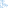 